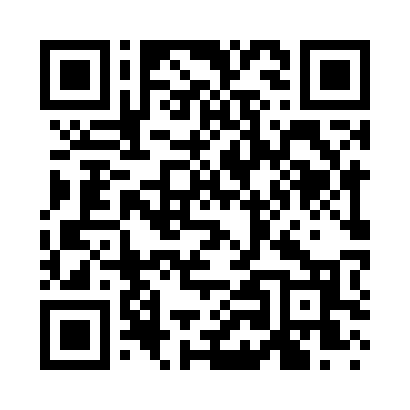 Prayer times for Lower Granville, Vermont, USAMon 1 Jul 2024 - Wed 31 Jul 2024High Latitude Method: Angle Based RulePrayer Calculation Method: Islamic Society of North AmericaAsar Calculation Method: ShafiPrayer times provided by https://www.salahtimes.comDateDayFajrSunriseDhuhrAsrMaghribIsha1Mon3:225:1312:555:028:3810:282Tue3:235:1312:565:028:3810:283Wed3:245:1412:565:028:3710:274Thu3:255:1512:565:028:3710:265Fri3:265:1512:565:028:3710:266Sat3:275:1612:565:028:3610:257Sun3:285:1712:565:028:3610:248Mon3:295:1712:575:028:3510:239Tue3:305:1812:575:028:3510:2310Wed3:325:1912:575:028:3410:2211Thu3:335:2012:575:028:3410:2112Fri3:345:2112:575:028:3310:2013Sat3:355:2112:575:028:3310:1914Sun3:375:2212:575:028:3210:1715Mon3:385:2312:575:028:3110:1616Tue3:395:2412:585:028:3110:1517Wed3:415:2512:585:028:3010:1418Thu3:425:2612:585:018:2910:1219Fri3:445:2712:585:018:2810:1120Sat3:455:2812:585:018:2710:1021Sun3:475:2912:585:018:2610:0822Mon3:485:3012:585:008:2510:0723Tue3:505:3112:585:008:2510:0524Wed3:515:3212:585:008:2410:0425Thu3:535:3312:585:008:2210:0226Fri3:545:3412:584:598:2110:0127Sat3:565:3512:584:598:209:5928Sun3:575:3612:584:598:199:5729Mon3:595:3712:584:588:189:5630Tue4:015:3812:584:588:179:5431Wed4:025:3912:584:578:169:52